อบต.มะเกลือเก่า รับฟังปัญหาความต้องการของประชาชนในหมู่บ้านส่งเสริมการมีส่วนร่วมในการเสนอความคิดเห็นในการพัฒนาหมู่บ้าน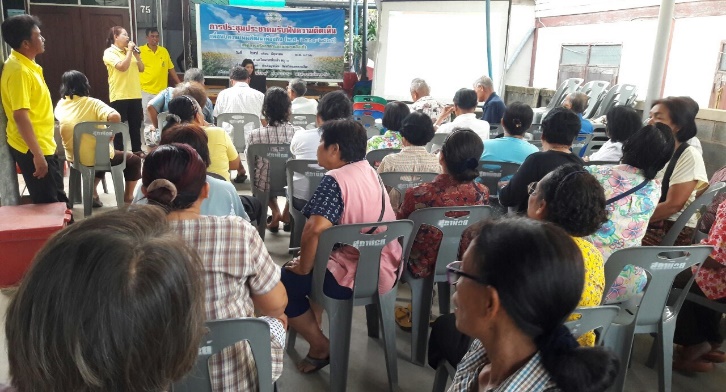 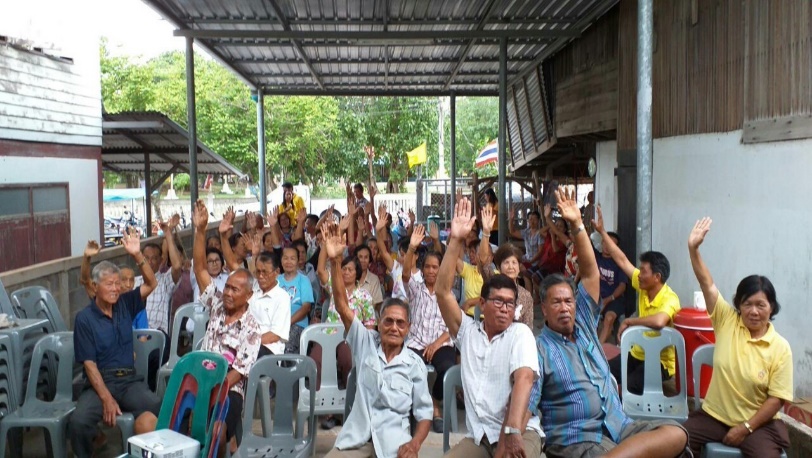 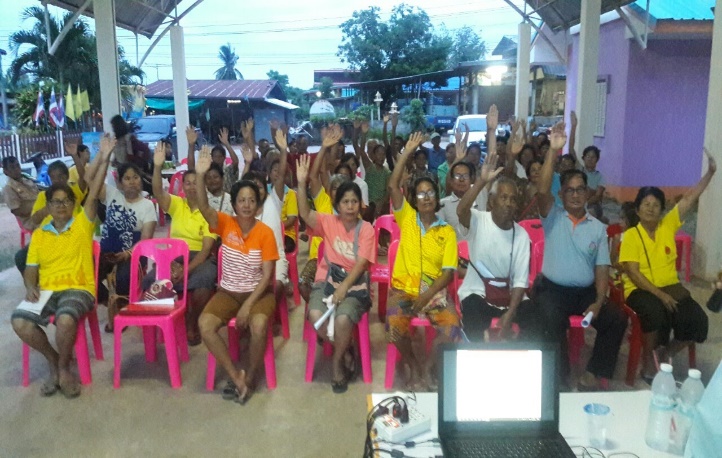 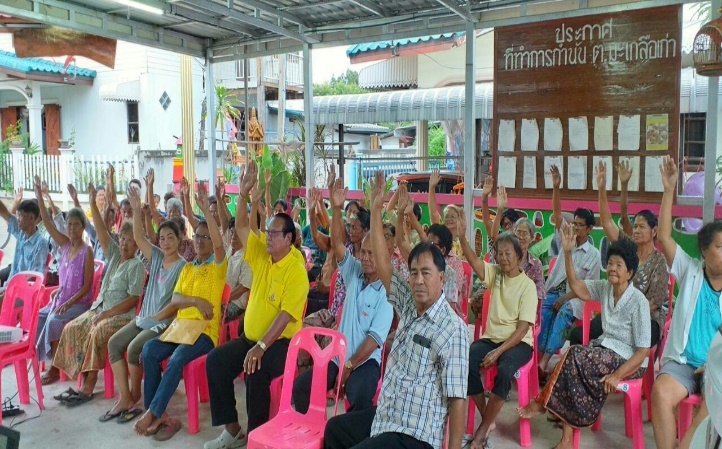 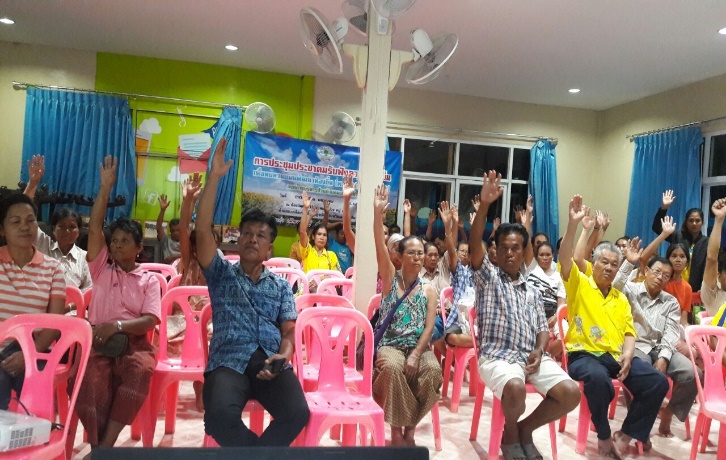 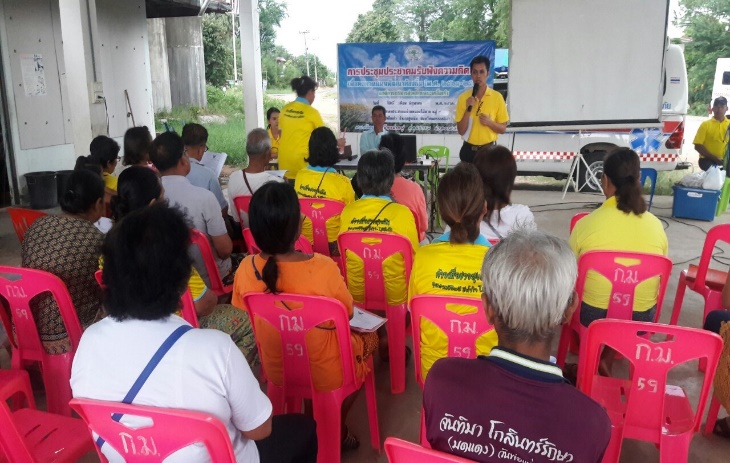 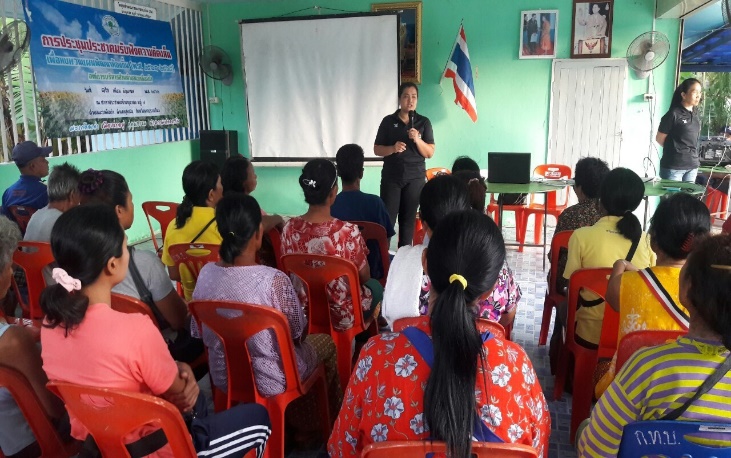 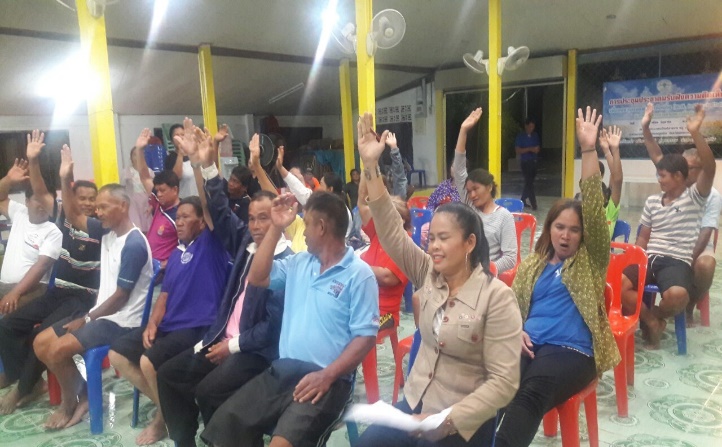 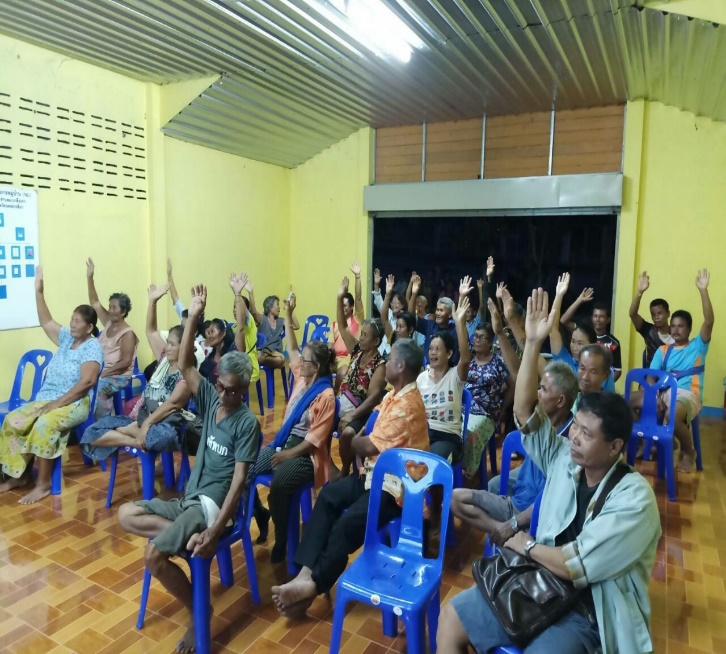 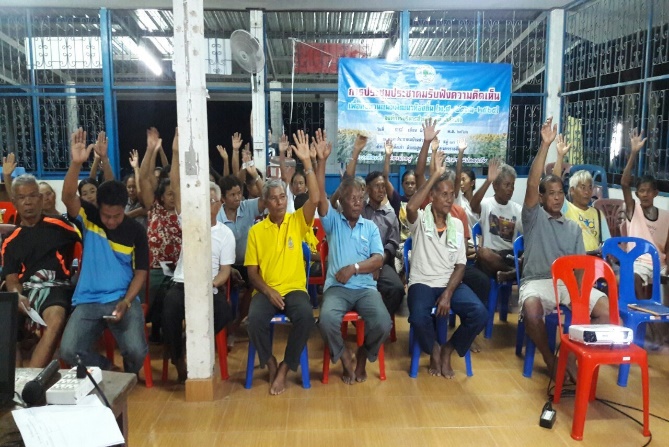 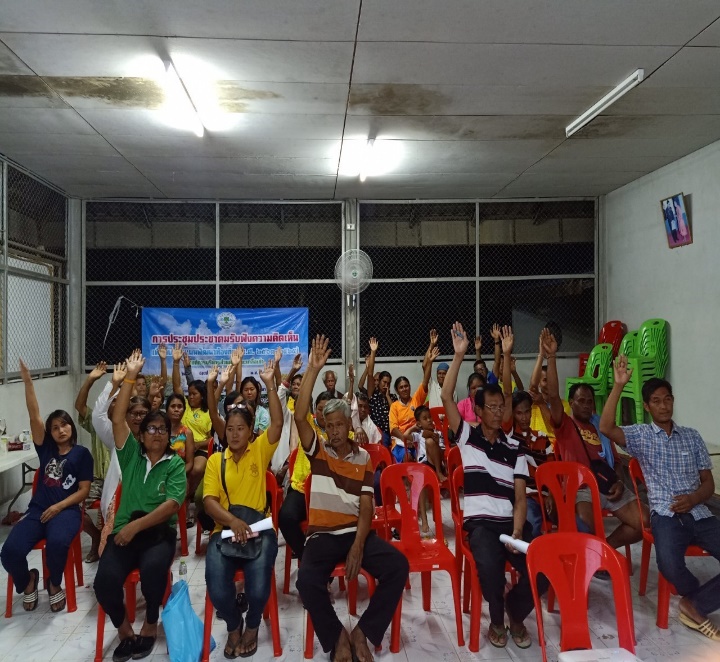 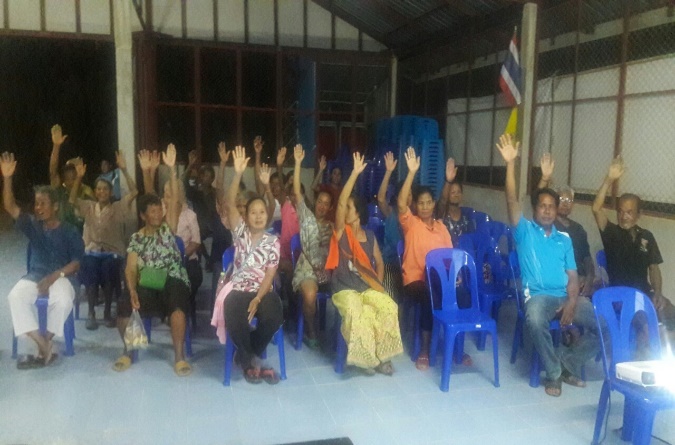 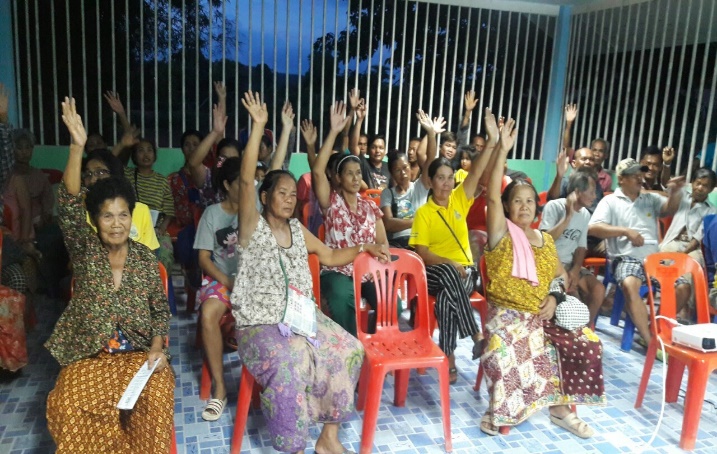 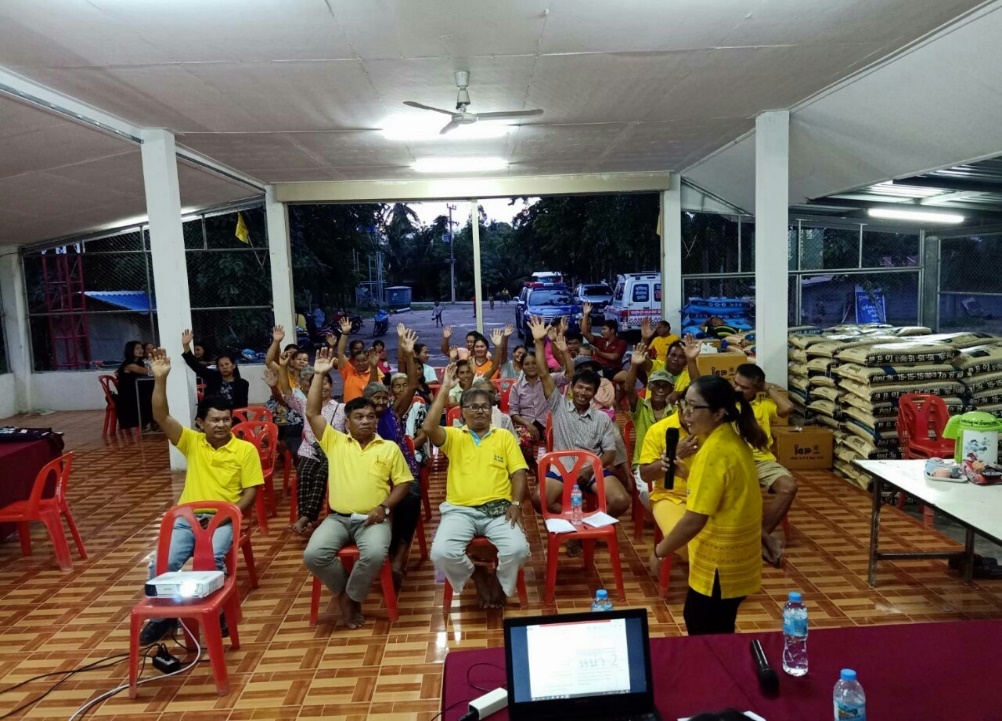 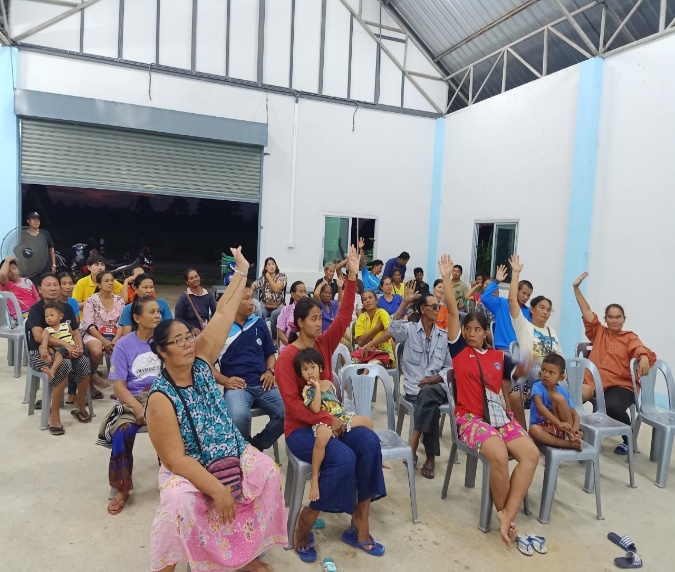 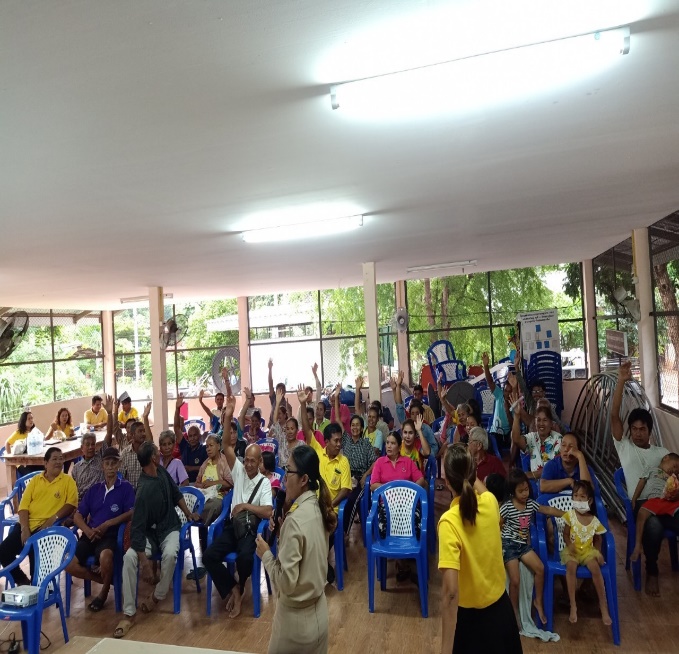 